Отчетный период с___________________________по ____________________________ 2016  года(Фамилия, имя, отчество преподавателя)Учебно- методические материалы,  подготовленные  за данный период  Подготовка выступлений, докладов: (ЦМК, МО кураторов, педагогический совет, методический совет, Школа педагогического мастерства,  семинары, конференции)Подготовка и проведение   мероприятий  (научно- практических конференций, совещаний, семинаров, конкурсов, олимпиад,  внеаудиторных мероприятий т.д.Распространение педагогического опыта:Открытое учебное занятие: Участие в конкурсах профессионального мастерства: Публикации:Руководство научно-исследовательской и другими видами творческой деятельности студентов:Какие открытые мероприятия   (учебные занятия) за отчетный период Вы посетили? (Оцените их качество  по следующей шкале: 3- высокий уровень, 2 –средний уровень 1- низкий) Профориентационная работа:Проведение мониторинга  теоретических знаний  и практических умений:Примечание:  Учебная нагрузка за  I  полугодие __________ часов,  за II полугодие____________ часов;Преподавание на ОДПО за  I  полугодие _____ часов,  за II полугодие____________часов;Дополнительная учебная нагрузка  ________________________________________ часов;Дополнительная учебная работа (прием отработок)_____________________________;                                                                                        (количество принятых отработок)Иные виды   деятельности не указанные в критериях отчета ____________________________________________________________________________________________________________________________________________________________________________________________________________________________________________________________________________________________________________________________________________________________________________________________________________________________________________________________________________________________________________________________________________________________________________________________________________________________________________________________________________________________________________________________________________________________________________________________________________________________________________________________________________________________________ Преподаватель                      __________________________________________                                                                  (дата, подпись, расшифровка)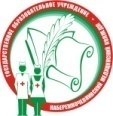 Министерство здравоохранения Республики ТатарстанГАПОУ   «Набережночелнинский медицинский колледж».Отдел основного профессионального образования МК-10 Результативность  методической  деятельности преподавателя колледжа№Наименование учебно-методических материаловХарактеристика(название  учебной дисциплины, ПМ, МДК, наименование разработки)1.Рабочая программа по дисциплине  (ПМ, МДК)  (количество часов)2.Рабочая  программа  промежуточной аттестации 3.Обновление к УМК (не менее 30% подготовленное как самостоятельное приложение)4.Методразработка темы, раздела, блока (количество страниц)5.Методическая разработка учебного занятия, внеаудиторного  мероприятия 6.Пакет оценочных средств  (подготовленное как самостоятельное приложение, с указанием  вида  контрольно-измерительных материалов,  их количества)7.Учебно-методическое  пособие (вид учебного пособия, объем)8.Другое№Тема выступлениядата выступленияместо выступленияуровень  1234№Название мероприятия (целевая аудитория)дата  проведенияуровень  12№ Тема открытого занятия Дата  проведенияФорма проведения1Название мероприятияУровень мероприятияРезультат(участник, призер)123Название  публикации Наименование  издания (где напечатана)12Вид мероприятия(конференции, предметные олимпиады, спортивные соревнования, конкурсы, УИРС)Уровень мероприятияКоличество студентов участниковРезультат(участник, призер)1234№Ф.И.О.посещенного преподавателяВид мероприятия, тема321Вид профориентационной работыЦелевая аудитория1Выступление перед учащимися школы с информацией о колледжеучащиеся       классовшкола №2Организация и проведение экскурсии 3Проведение конкурса или олимпиады для абитуриентов4.ДругоеДатаГруппаКоличество студентовДисциплина (ПМ, МДК)